	HOTEL AGENA***	HOTEL ST LOUIS DE FRANCE***	HOTEL VICTOR HUGO**1, rue Marie Saint Frai	5, Avenue du Paradis		26, Boulevard de Strasbourg65100 Lourdes	65100 Lourdes	31000 ToulouseTél: 05-62-94-03-64	Tél: 05-62-94-28-91	Tél: 05-61-63-40-41Fax: 05-62-94-95-84	Fax: 05-62-94-74-65	Fax: 05-61-62-66-31agena.hotel@wanadoo.fr	saintlouisfr@wanadoo.fr	contact@victorhugo-hotel.comwww.hotelagena.com	www.hotelsaintlouisdefrance.com	www.victorhugo-hotel.com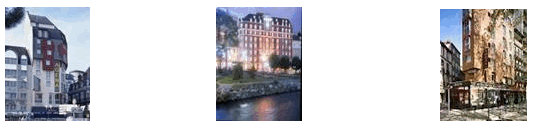 